  Sacramental Enrolment Form 2023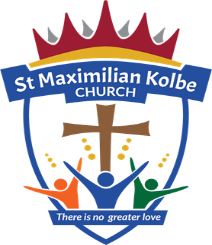 ConfirmationIf your child was not baptised in this parish, please attach a copy of your child’s baptismal certificate.Child’s Full Name:  ___________________________________________________________________________________________Date of Child’s Birth: 	_____/_____/_____	Date of Child’s Baptism:   _____/_____/_____ Parish / Place of Baptism:  _____________________________________________________________________________________Current school:  	____________________________________________________	Current school year level:   ____________Confirmation Sponsor’s Full Name: __________________________________________	Sponsor’s Religion:   __________________Mother’s InformationMother’s Full Name: 	___________________________________________	Religion:  ____________________________________Residential Address: 	________________________________________________________________________________________	_____________________________________________________	Postcode:  _________________________Phone Numbers:	Home:  ____________________________________	Mobile:  _____________________________________Email: 	________________________________________________________________________________________ Father’s InformationFather’s Full Name: 	___________________________________________	Religion:  ____________________________________Residential Address: 	________________________________________________________________________________________	_____________________________________________________	Postcode:  _________________________Phone Numbers:	Home:  ____________________________________	Mobile:  _____________________________________Email: 	________________________________________________________________________________________Parental Authority for Children to receive the Sacraments – Family Law IssuesAs prepared by the Catholic Archdiocese of Brisbane – Vicar General’s OfficeTHIS SECTION OF THE FORM MUST BE SIGNED BY BOTH PARENTSA copy of any Court Orders concerning residence arrangements for the candidate, time spent by the candidate with either parent, or parenting issues must be supplied with this enrolment form.Are there any such Orders?  Yes / No  (please circle)	If ‘Yes’, has a copy of every such Order been attached to this form?  Yes / No  (please circle)I hereby give consent for the candidate to be admitted to the Sacrament of Confirmation of the Catholic Church Mother’s Signature: 	___________________________________________	Date:   _____/_____/_____Father’s Signature: 	___________________________________________	Date:   _____/_____/_____ Please tick if you are not willing to receive future correspondence from this parishPrivacyThe privacy of all individuals is important to the St Maximilian Kolbe Parish and we are committed to protecting all personal information we collect and hold. Our Privacy Policy (www.brisbanecatholic.org.au/privacy-policy/) sets out how you can access and ask for correction of your personal information, how you can complain about privacy-related matters and how we respond to complaints. Privacy Collection StatementThe parishes, schools and agencies of the Archdiocese of Brisbane (we, us or our) may collect, use and disclose personal information about you. We collect personal information directly from you and may also collect personal information passively through our website. We collect your personal information to fulfil the mission and directions of our organisation, to administer the sacraments and provide pastoral care to you, to provide you with other services and products you are seeking, to communicate with you about the services and products we offer, to solicit donations and to comply with our legal and regulatory requirements. If the personal information you provide is incomplete or inaccurate, we may not be able to provide you with the services or products you seek. We may disclose personal information about you to our parishes, schools and agencies and service providers who assist us in operating our organisation.Parish Office Use Only:Parish Office Use Only:Parish Office Use Only:PrivacyThe privacy of all individuals is important to the St Maximilian Kolbe Parish and we are committed to protecting all personal information we collect and hold. Our Privacy Policy (www.brisbanecatholic.org.au/privacy-policy/) sets out how you can access and ask for correction of your personal information, how you can complain about privacy-related matters and how we respond to complaints. Privacy Collection StatementThe parishes, schools and agencies of the Archdiocese of Brisbane (we, us or our) may collect, use and disclose personal information about you. We collect personal information directly from you and may also collect personal information passively through our website. We collect your personal information to fulfil the mission and directions of our organisation, to administer the sacraments and provide pastoral care to you, to provide you with other services and products you are seeking, to communicate with you about the services and products we offer, to solicit donations and to comply with our legal and regulatory requirements. If the personal information you provide is incomplete or inaccurate, we may not be able to provide you with the services or products you seek. We may disclose personal information about you to our parishes, schools and agencies and service providers who assist us in operating our organisation.Date of SacramentDate of Sacrament		/             /20PrivacyThe privacy of all individuals is important to the St Maximilian Kolbe Parish and we are committed to protecting all personal information we collect and hold. Our Privacy Policy (www.brisbanecatholic.org.au/privacy-policy/) sets out how you can access and ask for correction of your personal information, how you can complain about privacy-related matters and how we respond to complaints. Privacy Collection StatementThe parishes, schools and agencies of the Archdiocese of Brisbane (we, us or our) may collect, use and disclose personal information about you. We collect personal information directly from you and may also collect personal information passively through our website. We collect your personal information to fulfil the mission and directions of our organisation, to administer the sacraments and provide pastoral care to you, to provide you with other services and products you are seeking, to communicate with you about the services and products we offer, to solicit donations and to comply with our legal and regulatory requirements. If the personal information you provide is incomplete or inaccurate, we may not be able to provide you with the services or products you seek. We may disclose personal information about you to our parishes, schools and agencies and service providers who assist us in operating our organisation.PresiderPresiderPrivacyThe privacy of all individuals is important to the St Maximilian Kolbe Parish and we are committed to protecting all personal information we collect and hold. Our Privacy Policy (www.brisbanecatholic.org.au/privacy-policy/) sets out how you can access and ask for correction of your personal information, how you can complain about privacy-related matters and how we respond to complaints. Privacy Collection StatementThe parishes, schools and agencies of the Archdiocese of Brisbane (we, us or our) may collect, use and disclose personal information about you. We collect personal information directly from you and may also collect personal information passively through our website. We collect your personal information to fulfil the mission and directions of our organisation, to administer the sacraments and provide pastoral care to you, to provide you with other services and products you are seeking, to communicate with you about the services and products we offer, to solicit donations and to comply with our legal and regulatory requirements. If the personal information you provide is incomplete or inaccurate, we may not be able to provide you with the services or products you seek. We may disclose personal information about you to our parishes, schools and agencies and service providers who assist us in operating our organisation.ChurchChurchPrivacyThe privacy of all individuals is important to the St Maximilian Kolbe Parish and we are committed to protecting all personal information we collect and hold. Our Privacy Policy (www.brisbanecatholic.org.au/privacy-policy/) sets out how you can access and ask for correction of your personal information, how you can complain about privacy-related matters and how we respond to complaints. Privacy Collection StatementThe parishes, schools and agencies of the Archdiocese of Brisbane (we, us or our) may collect, use and disclose personal information about you. We collect personal information directly from you and may also collect personal information passively through our website. We collect your personal information to fulfil the mission and directions of our organisation, to administer the sacraments and provide pastoral care to you, to provide you with other services and products you are seeking, to communicate with you about the services and products we offer, to solicit donations and to comply with our legal and regulatory requirements. If the personal information you provide is incomplete or inaccurate, we may not be able to provide you with the services or products you seek. We may disclose personal information about you to our parishes, schools and agencies and service providers who assist us in operating our organisation.Email List (A)(B)(C)Email List (A)(B)(C)PrivacyThe privacy of all individuals is important to the St Maximilian Kolbe Parish and we are committed to protecting all personal information we collect and hold. Our Privacy Policy (www.brisbanecatholic.org.au/privacy-policy/) sets out how you can access and ask for correction of your personal information, how you can complain about privacy-related matters and how we respond to complaints. Privacy Collection StatementThe parishes, schools and agencies of the Archdiocese of Brisbane (we, us or our) may collect, use and disclose personal information about you. We collect personal information directly from you and may also collect personal information passively through our website. We collect your personal information to fulfil the mission and directions of our organisation, to administer the sacraments and provide pastoral care to you, to provide you with other services and products you are seeking, to communicate with you about the services and products we offer, to solicit donations and to comply with our legal and regulatory requirements. If the personal information you provide is incomplete or inaccurate, we may not be able to provide you with the services or products you seek. We may disclose personal information about you to our parishes, schools and agencies and service providers who assist us in operating our organisation.Birth CertificateBirth CertificatePrivacyThe privacy of all individuals is important to the St Maximilian Kolbe Parish and we are committed to protecting all personal information we collect and hold. Our Privacy Policy (www.brisbanecatholic.org.au/privacy-policy/) sets out how you can access and ask for correction of your personal information, how you can complain about privacy-related matters and how we respond to complaints. Privacy Collection StatementThe parishes, schools and agencies of the Archdiocese of Brisbane (we, us or our) may collect, use and disclose personal information about you. We collect personal information directly from you and may also collect personal information passively through our website. We collect your personal information to fulfil the mission and directions of our organisation, to administer the sacraments and provide pastoral care to you, to provide you with other services and products you are seeking, to communicate with you about the services and products we offer, to solicit donations and to comply with our legal and regulatory requirements. If the personal information you provide is incomplete or inaccurate, we may not be able to provide you with the services or products you seek. We may disclose personal information about you to our parishes, schools and agencies and service providers who assist us in operating our organisation.Baptism CertificateBaptism CertificatePrivacyThe privacy of all individuals is important to the St Maximilian Kolbe Parish and we are committed to protecting all personal information we collect and hold. Our Privacy Policy (www.brisbanecatholic.org.au/privacy-policy/) sets out how you can access and ask for correction of your personal information, how you can complain about privacy-related matters and how we respond to complaints. Privacy Collection StatementThe parishes, schools and agencies of the Archdiocese of Brisbane (we, us or our) may collect, use and disclose personal information about you. We collect personal information directly from you and may also collect personal information passively through our website. We collect your personal information to fulfil the mission and directions of our organisation, to administer the sacraments and provide pastoral care to you, to provide you with other services and products you are seeking, to communicate with you about the services and products we offer, to solicit donations and to comply with our legal and regulatory requirements. If the personal information you provide is incomplete or inaccurate, we may not be able to provide you with the services or products you seek. We may disclose personal information about you to our parishes, schools and agencies and service providers who assist us in operating our organisation.Family Law DocumentFamily Law DocumentPrivacyThe privacy of all individuals is important to the St Maximilian Kolbe Parish and we are committed to protecting all personal information we collect and hold. Our Privacy Policy (www.brisbanecatholic.org.au/privacy-policy/) sets out how you can access and ask for correction of your personal information, how you can complain about privacy-related matters and how we respond to complaints. Privacy Collection StatementThe parishes, schools and agencies of the Archdiocese of Brisbane (we, us or our) may collect, use and disclose personal information about you. We collect personal information directly from you and may also collect personal information passively through our website. We collect your personal information to fulfil the mission and directions of our organisation, to administer the sacraments and provide pastoral care to you, to provide you with other services and products you are seeking, to communicate with you about the services and products we offer, to solicit donations and to comply with our legal and regulatory requirements. If the personal information you provide is incomplete or inaccurate, we may not be able to provide you with the services or products you seek. We may disclose personal information about you to our parishes, schools and agencies and service providers who assist us in operating our organisation.PACSPACSPrivacyThe privacy of all individuals is important to the St Maximilian Kolbe Parish and we are committed to protecting all personal information we collect and hold. Our Privacy Policy (www.brisbanecatholic.org.au/privacy-policy/) sets out how you can access and ask for correction of your personal information, how you can complain about privacy-related matters and how we respond to complaints. Privacy Collection StatementThe parishes, schools and agencies of the Archdiocese of Brisbane (we, us or our) may collect, use and disclose personal information about you. We collect personal information directly from you and may also collect personal information passively through our website. We collect your personal information to fulfil the mission and directions of our organisation, to administer the sacraments and provide pastoral care to you, to provide you with other services and products you are seeking, to communicate with you about the services and products we offer, to solicit donations and to comply with our legal and regulatory requirements. If the personal information you provide is incomplete or inaccurate, we may not be able to provide you with the services or products you seek. We may disclose personal information about you to our parishes, schools and agencies and service providers who assist us in operating our organisation.Sacramental RegisterSacramental Register